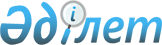 Қазақстан Республикасының Президентi жанындағы Американ-қазақ iскерлiк ынтымақтастығының мәселелерi жөнiндегi арнайы консультативтiк топ туралы
					
			Күшін жойған
			
			
		
					Қазақстан Республикасы Президентiнiң 1997 жылғы 11 қарашадағы N 3760 Өкiмi. 
Күші жойылды - Қазақстан Республикасы Президентінің 2009 жылғы 18 маусымдағы N 829 Жарлығымен

      



Ескерту. Күші жойылды - Қазақстан Республикасы Президентінің 2009.06.18 


 N 829 


 Жарлығымен.




      АҚШ пен Қазақстан арасындағы экономикалық ынтымақтастықты дамыту мен нығайту мақсатында:




      1. Қазақстан Республикасы Президентiнiң жанынан Американ-қазақ iскерлiк ынтымақтастығының мәселелерi жөнiндегi арнайы консультативтiк топ құрылсын және оның құрамы бекiтiлсiн (қоса берiлiп отыр).




      2. Қазақстан Республикасы Президентiнiң жанындағы Американ-қазақ iскерлiк ынтымақтастығының мәселелерi жөнiндегi арнайы консультативтiк топ туралы ереже бекiтiлсiн (қоса берiлiп отыр).




      Қазақстан Республикасының






      Президентi




Қазақстан Республикасы 




Президентiнiң   




1997 жылғы 11 қарашадағы




N 3760 өкiмiмен  




бекiтiлген     




Қазақстан Республикасының Президентi жанындағы






Американ-қазақ iскерлiк ынтымақтастығының мәселелерi






жөнiндегi арнайы консультативтiк топтың құрамы




      Дуэйн О.Андреас            - "Арчер Дэниэлс Мидланд"




      Ганс Бекерер               - "Дир және компания"




      Ричард Чейни               - "Халлибуртон" компаниясы




      Кеннет Дерр                - "Шеврон" компаниясы




      Пол Дж.Фрибург             - "Континентал Грейн"




      Джон Б.Хесс                - "Амерада Хесс"




      Уильям Дж.Лоури            - "Амоко" корпорациясы




      Люсио А.Ното               - "Мобил" корпорациясы




      Юджин Р.Маркгарт           - "Консолитейд Эдисон"




      Питер Дж.Петерсон          - "Блекстоун" тобы




      Дэвид Рокфеллер            - Шет елдермен байланыстар




                                   жөнiндегi кеңес




      Стивен Волк                - "Шерман және Стерлинг" фирмасы



Қазақстан Республикасы 




Президентiнiң     




1997 жылғы 11 қарашадағы 




N 3760 өкiмiмен    




бекiтiлген     




Қазақстан Республикасының Президентi жанындағы






Американ-қазақ iскерлiк ынтымақтастығының мәселелерi






жөнiндегi арнайы консультативтiк топ туралы






Ереже





I. Жалпы ережелер




      1. Қазақстан Республикасының Президентi жанындағы Американ-қазақ iскерлiк ынтымақтастығының мәселелерi жөнiндегi арнайы консультативтiк топ (бұдан былай - Топ) пiкiрсайыстар, жазбаша меморандумдар, баяндамалар мен талдау мәлiметтерi арқылы Қазақстан Республикасының Басшылығына мына салаларда ресми емес негiзде консультациялар беру үшiн құрылды: 




      1) макро және микроэкономикалық саясат; 




      2) монетарлық және қазыналық саясат; 




      3) экономикалық заңдар; 




      4) инвестициялық саясаттың экономикалық ынталандыру мен тетiктерiн талдауды қоса алғанда, инвестицияларды тарту бағдарламалары; 




      5) өнеркәсiптiк базалық салаларын, әсiресе жоғары технологиялық секторларды, ауыл шаруашылығын, қаржы секторы мен инфрақұрылымды дамыту мәселелерiн қоса алғанда, стратегиялық жоспарлау; 




      6) адам ресурстарын дамыту, еңбек, денсаулық сақтау, бiлiм беру саласындағы әлеуметтiк бағдарламалар; 




      7) басқарудың, мемлекеттiк қызметшiлер кадрларын даярлау мен қайта даярлаудың пәрмендiлiгiн арттыру мәселелерi. 





                         II. Топтың мiндеттерi 





      2. Топтың негiзгi мiндеттерi: 




      1) Қазақстан Республикасының 2030 жылға дейiнгi даму стратегиясын iске асыру жөнiнде, сондай-ақ экономикалық өсуi, табиғат пайдаланудың тиiмдi тәсiлдерiн қамтамасыз ету мен әлеуметтiк реформаларды жүргiзу бөлiгiнде елдiң тұрақты дамуының ауқымды проблемаларын шешу жөнiнде ұсыныстар мен ұсынымдарды талдау жасап, Қазақстан Республикасы Президентiнiң қарауына енгiзу; 




      2) Қазақстанның сыртқы экономикалық ынтымақтастығы мен әлемдiк экономикалық қоғамдастыққа интеграциялануының мәселелерi жөнiнде консультациялар жасау үшiн тартылған халықаралық экономикалық және қаржы ұйымдарымен өзара iс-қимылды жүзеге асыру болып табылады. 





                     III. Топ жұмысын ұйымдастыру 





      3. Қазақстан Республикасы Президентiнiң тапсырмаларын орындау үшiн Топ өз жұмысына қоғамдық негiзде АҚШ пен Қазақстанның жетекшi корпорациялары мен банк-қаржы құрылымдарының жауапты қызметкерлерiн тарта алады. 




      4. Тұрақты даму жөнiндегi ұлттық кеңес Хатшылығы Топтың жұмыс органы болып табылады. 


					© 2012. Қазақстан Республикасы Әділет министрлігінің «Қазақстан Республикасының Заңнама және құқықтық ақпарат институты» ШЖҚ РМК
				